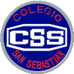 Colegio San SebastiánStgo.Centro Educación fisca y Salud                           Evaluación Formativa nº5Nombre: ___________________________________  Curso: 8ºBásico Estudiantes Pendientes, esta evaluación fue realizada en clases, en directo.Realiza un video, ejecutando 3 ejercicios.Criterios de evaluación Los  ejercicios son los realizados en clases, entregados en la guía de trabajo o inventados.Utilizar los materiales trabajados en  clases (escoba, cojín, botella) No puedes repetir los ejercicios, con tus compañerasExplicación  del ejercicio.Ejecución del ejercicio.(10 repeticiones, por ejercicio)Exposición del ejercicio. Inventar algún ejercicio que trabaje un patrón de manipulación ( lanzamiento , recepción o patear)Presentarse en las dos fechas de la evaluación.Mail: PiaMoya.css@gmail.com